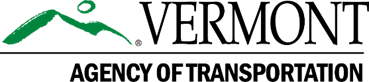 Public Transit Advisory CouncilDecember 17, 2020 1:00pm – 2:30pmMicrosoft Teams meetingJoin on your computer or mobile appClick here to join the meetingOr call in (audio only)+1 802-828-7667,,155232223#   United States, MontpelierPhone Conference ID: 155 232 223#IT Issues? Please contact Dan Currier at dan.j.currier@vermont.gov or call 802-279-5236 for assistanceDraft Agenda1:00pm	Welcome and Introductions – Michele Boomhower, VTrans Director of Policy, Planning and Intermodal Development, Membership updates 1:10pm	Review and approval of the 2020 September PTAC minutes/record (attached)  1:15pm 	COVID-19 Operations and Updates. Ridership, safety precautions, PPE, new equipment, etc. Tim Bradshaw1:30pm	FY ’22 Funding Plan and Status. Ross MacDonald1:45pm	Microtransit Pilot Project Status. GMT - Jon Moore and Jamie Smith1:55pm	Mobility and Transportation Innovation (MTI) Grant Program. Projects awarded and program details.  Ross 2:05pm	EV status and Electrification Plan. Ross2:10pm	Member Updates – including survey results of the Older Vermonter and Family Caregiver Survey from Angela Smith-Dieng.2:30pm	Adjourn